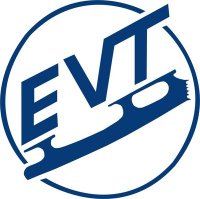 Kilpailuvahvistus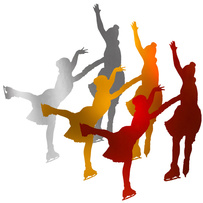 Muodostelmaluistelun SM-sarjojen hopeafinaali ja kansallisten sarjojen 3. kilpailu 9.3-10.3.2019Etelä-Vantaan Taitoluistelijat ry kiittää ilmoittautumisestanne ja vahvistaa osallistumisenne Tikkurilan Trio Areenalla pidettävään muodostelmaluistelun SM-sarjojen hopeafinaaliin ja kansallisten sarjojen 3. kilpailuun.Aika	Lauantai 9.3.2019 klo 11 alkaen	Sunnuntai 10.3.2019 klo 9 alkaenKilpailussa ei järjestetä harjoituksia. Kilpailun aikataulu liitteenä. Järjestävä seura pidättää oikeuden aikataulumuutoksiin. Kilpailun lopullinen aikataulu ilmoitetaan kilpailun internet-sivuilla mahdollisimman pian arvonnan jälkeen.Kilpailusarjat	SM-sarjojen hopeafinaaliSM-noviisit, VO, ohjelman kesto 3 min +/- 10 sKansalliset sarjatKansalliset noviisit: VO, ohjelman kesto 3 min +/- 10 sAikuiset: VO, ohjelman kesto 3 min +/- 10 sKansalliset seniorit: VO, ohjelman kesto 3 min +/- 10 sMasters: VO, ohjelman kesto 3 min +/- 10 sMinorit: VO, ohjelman kesto 3 min +/- 10 sKansalliset juniorit: VO, ohjelman kesto 3 min +/- 10 sKilpailupaikka	Tikkurilan Trio Areena, Läntinen Valkoisenlähteentie 52–54, 01300 Vantaa. Arvonta 	Arvonta suoritetaan ma 4.3.2019 klo 16.00 Myyrmäen 1. Jäähallin kahvilakabinetissa (2. krs.) järjestävän seuran toimesta. Myyrmäen jäähalli, Raappavuorentie 10, 01600 Vantaa.

ISU-sarjoissa arvonta suoritetaan ISUCalcFS tuloslaskentaohjelman satunnaistoiminnolla (random).	Luistelujärjestys julkaistaan mahdollisimman pian arvonnan jälkeen kilpailun Internet-sivuilla: https://evt.sporttisaitti.com/kilpailut/muodostelmaluistelu/kilpailut-2018-2019/ml-kansallisten-sarjojen-loppuki/aikataulu-ja-luistelujarjestys/Arvonnan tuloksia voi haluttaessa kysyä kilpailujohtaja Annariitta Virralta arvontailtana klo 17:00 jälkeen, puh. 0400 724704.Kilpailusäännöt	Kilpailussa noudatetaan ISU:n ja STLL:n  sääntöjä kaudelle 2018-2019. SM-noviiseilla, minoreilla, kansallisilla junioreilla, kansallisilla senioreilla ja masters-sarjassa noudatetaan ISU-arviointia. Kansallisilla noviiseilla ja aikuisilla käytetään muodostelmaluistelun pistearviointia. Koko joukkue voi osallistua alkuverryttelyyn ja palkintojenjakoon. Musiikki	Kilpailumusiikit soitetaan sähköisenä mp3-tiedostona.	Varasoittimena on CD-soitin. CD (CD-R -tyyppinen levy) toimitetaan akkreditoinnin yhteydessä kilpailutoimistoon. CD-levyyn on merkittävä joukkue, seura, sarja sekä musiikin kesto. Musiikista tulee olla mukana myös varakopio.Kilpailun tekninen henkilöstö ja tuomaristoTuomareiden matkalaskut maksetaan STLL:n suositusten mukaisesti ja laskutetaan joukkueilta kilpailun jälkeen.	STLL on nimennyt kilpailun tuomarit ja tekniset henkilöt. Kilpailun tuomaristo (liitteenä).Ilmoittautumismaksut	SM-noviisit: 160€ / joukkueMinorit, kansalliset juniorit, kansalliset seniorit, masters-sarja: 140€ / joukkueKansalliset noviisit ja aikuiset: 100€ / joukkueIlmoittautumismaksu on maksettava Etelä-Vantaan Taitoluistelijat Ry:n tililleBIC: HELSFIHHIBAN: FI76 4055 0010 0893 20 Viimeistään PE 22.2.2019Maksun viestikenttään merkitään LK/SARJA/SEURA/JOUKKUE Ilmoittautuminen.Pääsyliput	Kilpailuliput ovat saatavilla ennakkoon ostettuna Lippuagentin kautta:https://www.lippuagentti.fi/event/view?id=3585	Pääsylippujen hinnat ennakkoon ostettuna: Aikuiset 12€, Lapset (4-16 vuotta) ja eläkeläiset 6€ sekä Opiskelija/varusmies 6€ (Hinnat sis. toimituskulut)HUOM! Alennukseen oikeuttava kortti on esitettävä lipuntarkastuksen yhteydessä tapahtumaan tultaessa.Kilpailupäivänä lippuja on saatavissa kilpailupaikan ovelta klo 8.00 alkaen, jolloin myös hallin ovet avautuvat yleisölle. Maksuvälineenä käy ainoastaan käteinen.Pääsylippujen hinnat ovelta ostettuna: 
Aikuiset 15€, Lapset (4-16 vuotta) ja eläkeläiset 8€ sekä Opiskelija/varusmies 8€Katsomossa on numeroimattomat paikat.Samalla lipulla pääsee osallistumaan myös saman päivän aikana kilpailtavaan tulokkaiden kutsukilpailuun alkaen klo 9.00 aamulla.Ruokailu 	Joukkueilla on ruokailumahdollisuus jäähallin viereisessä rakennuksessa sijaitsevassa Trio Sport Centerissä (Urheilutalo). Lounaan hinta on 8€/hlö. Ruokailun haluavat joukkueet tilaavat sen itse torstaihin 28.2.2019 mennessä kilpailun nettisivuilla olevan tarjouksen mukaisesti Hotelli Tikkurilan vastaanotosta puh. 043 825 2928 tai hotelli.tikkurila@vantti.fi.	Trio Areenalla on myös kahvila. Kahvilassa on tarjolla suolaista ja makeaa purtavaa. 	IceCafe puh: 045 128 4479, http://www.ice-cafe.fi/Majoitus	Kilpailun internet-sivuilla on tarjous Hotelli Tikkurilaan. Majoituksen haluavat joukkueet tilaavat sen itse kilpailun nettisivuilla olevan tarjouksen mukaisesti Hotelli Tikkurilan vastaanotosta puh. 09 838 400 tai hotelli.tikkurila@vantti.fi. HUOM! Tilaa Hotellissa vain pe-la yölle enää jäljellä.Jäähalliin saapuminenJäähalli avataan joukkueita varten aamulla klo 7:00. Joukkueiden sisäänkäynti Trio Areenan valvomon ovesta, josta sisäänpääsy on sallittu vain luistelijoille ja toimihenkilöille.Akkreditointi	Joukkueiden tulee akkreditoitua kilpailutoimistossa välittömästi halliin saapuessaan. Kilpailumusiikin varalevyt tulee luovuttaa kilpailutoimistoon akkreditoinnin yhteydessä.LämmittelytilatLämmittelyssä on otettava huomioon muut kilpailijat ja huolehdittava siitä, etteivät musiikki ja kannustushuudot häiritse muiden kilpailusuorituksia tai valmistautumista.Ruusut ja lahjatKilpailussa on ruusumyynti ja järjestävä seura myy myös seuran omia tuotteita. Paikalla on lisäksi ulkopuolisia kauppiaita. Turvallisuussyistä lahjojen heittäminen jäälle on kielletty. Lahjat voi jättää niitä varten varattuihin joukkueittain nimettyihin kasseihin, joista järjestäjät toimittavat ne luistelijoille pukukoppeihin. Lahjakassit toimivat myös luistinsuojien säilyttämisessä. Kilpailun päättyessä lahja/luistinsuojakassi tulee palauttaa koppiemolle.Palkintojenjako	Koko muodostelmajoukkue voi osallistua palkintojenjakoon. Muodostelmaluistelun palkintojenjako tapahtuu jäällä.Ohjeet palkintojenjakoa varten annetaan akkreditoinnin yhteydessä.Kilpailun johto	Annariitta Virta, puh. 0400 724 704, evt.annariitta@gmail.comKilpailusihteeri	Terhi Savinko, puh. 040 515 7024, muokkakisat.evt@gmail.comKilpailun Internet-sivut	https://evt.sporttisaitti.com/kilpailut/muodostelmaluistelu/kilpailut-2018-2019/ml-kansallisten-sarjojen-loppuki/Tapahtumasivu Facebookissa	https://www.facebook.com/events/1245635735587011/Tervetuloa!Etelä-Vantaan Taitoluistelijat ryLiitteet	Osallistuvat joukkueet	Aikataulu	Trio Areenan pohjapiirros	Käytännön ohjeet luistelijoille	TuomaristoJakelu 	STLL, Tuomarit, ESJT, ETK, EVT, HL, HSK, HTK, JOKA, JTL, JYTLS, KAARI, KKJT, KTK, KULS, LTL, MERTA, OLK, PORITA, PTL, RAUTL, RJT, RNK, ROITA, SAIML, SALPA, SEITL, TAPTL, TRT, TTK, UPTL, VARALA, WATS, VG-62